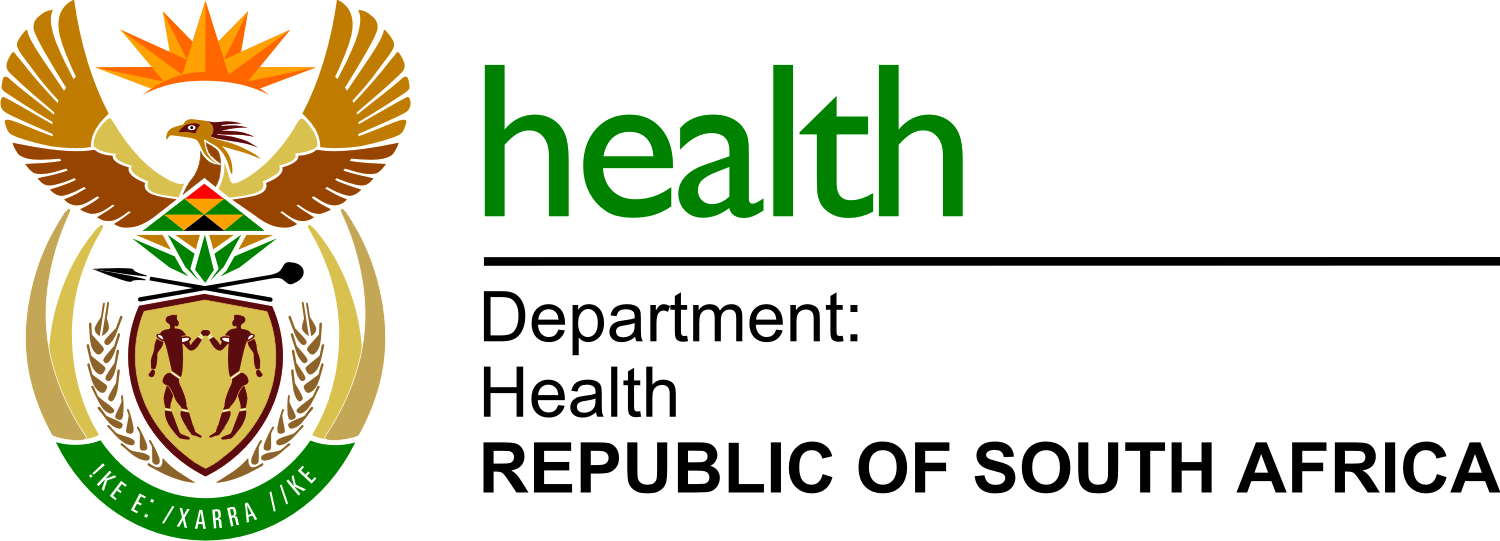 NDOH 03/2022-2023: APPOINTMENT OF A SERVICE PROVIDER TO CONDUCT AN ACTUARIAL VALUATION OF THE MINES AND WORKS COMPENSATION FUND.List of bidders1.DELOITTE & TOUCHE2.BDO SOUTH AFRICA3.INDEPENDENT ACTUARIES & CONSULTANTS